Inspiratie in verband met DoelstellingenAfbakeningenEvaluatiecriteria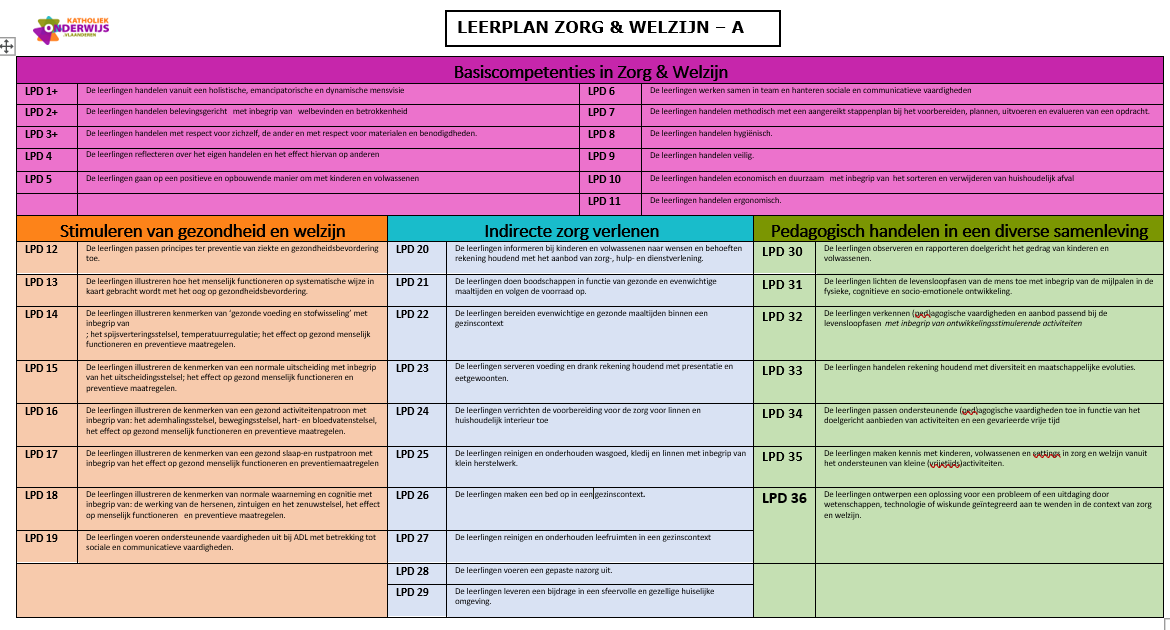 InleidingDe basiscompetenties (BC), voorheen basisprincipes, in het leerplan Zorg en Welzijn vormen een belangrijk onderdeel van de studierichting. Als metafoor voorgesteld in het logo van de studierichting door een haag die het doolhof van doelen omringt en afbakent. Het behoort tot de gemeenschappelijke verantwoordelijkheid van elk lid van de vakgroep om de basiscompetenties te realiseren. De basiscompetenties zijn handelingsgericht geformuleerd. Dit betekent dat ze in concrete situaties dienen te worden toegepast en ingeoefend. Ook de evaluatie gebeurt op toepassingsniveau. De vakgroep spreekt af wie de onderliggende kennis aanleert, wie de nodige oefenmomenten voorziet en in welke opdrachten en contexten de competenties kunnen worden toegepast en geëvalueerd.Om duidelijk te maken aan de leerlingen, wat met de basiscompetenties juist verwacht wordt, raden we de vakgroep aan om de afbakening van de verschillende basiscompetenties scherp te stellen. Op basis daarvan kunnen de leraren de basiscompetenties gericht inzetten tijdens concrete opdrachten en kunnen ze voor de evaluatie concrete evaluatiecriteria bepalen. Zo weten leerlingen duidelijk wat juist van hen verwacht wordt.Om jullie hierbij te ondersteunen, hebben we dit inspiratiedocument opgemaakt. Per basiscompetentie hebben we een gelijkaardig stramien gehanteerd:Leerplandoelstelling met bijhorende afbakening. Leerinhouden: We reiken een beperkte duiding aan van minimale leerinhouden op basis van de doelstelling en keuzes die wij hier bij gemaakt hebben. De vakgroep kan gerust andere keuzes maken en dit verder uitbreiden. Soms worden als suggestie mogelijke bijkomende leerinhouden vermeld.Afbakening: we formuleren hier het minimum wat je uit de afbakening van de leerplandoelen haalt, wat dus de minimale verwachtingen zijn. Het eigenaarschap van de leraar en de vakgroep laat toe om het minimale uit te breiden en te vertalen naar evaluatiecriteria.Mogelijke evaluatiecriteria: we zetten de afbakeningen om in concreet waarneembaar gedrag zodat de BC bij een concrete opdracht geëvalueerd kan worden.  In het document formuleren we in de laatste kolom een beperkt aantal didactische tips.Je kan met de vakgroep dit document zo aanpassen dat het fiches zijn die de leerlingen kunnen gebruiken. We raden dan wel aan om minimale leerinhouden toe te voegen aan de fiche zelf. De leerlingen kunnen deze fiche eventueel aanvullen met verwijzingen naar paginanummers van de cursus waar meer info staat of waar oefeningen te vinden zijn. Je zou kunnen kiezen om deze info/oefeningen toe te voegen aan/achter de fiche, bij wijze van het verzamelen van een portfolio.In sommige fiches zijn er alinea’s of woorden roze gearceerd. Dit is informatie enkel bestemd voor de leraar.Belangrijk!!! Evaluatiecriteria dienen te worden ingezet in een concrete situatie en bij het uitvoeren van een bepaalde opdracht, toegepast op het eigen gedrag (eigen leefomgeving, schoolse context) of dat van kinderen en ouderen in een gezinscontext. Evaluatiecriteria zijn dus altijd afgestemd op die specifieke opdracht en kunnen dus variëren.Wij willen met dit document enkel inspiratie bieden bij de opmaak van die evaluatiecriteria. Je kan dus zelf bepaalde keuzes maken, bepaalde criteria selecteren, criteria aanpassen of zelf andere criteria opstellen. Tot slot geven we mee dat we, net zoals een vakgroep, met verschillende mensen aan dit document gewerkt hebben. Sommige fiches zijn dan ook wat concreter of net meer uitgebreid dan andere. We kozen ervoor dit document niet te sterk te uniformiseren, omdat dit net illustreert dat er niet zoiets bestaat als ‘de ideale evaluatie’ en er meerdere mogelijkheden zijn om de evaluaties in te vullen. We raden de vakgroepen aan om met deze inspiratie op een creatieve manier aan de slag te gaan en na te gaan op welke manier deze kan worden ingezet in de context van de eigen klas en van en binnen het evaluatiebeleid van de eigen school. Ondersteunend document bij leerplan D/2021/13.758/116 Versie januari 2022  Infofiche BC 1 handelen vanuit een holistische, emancipatorische en dynamische mensvisieDoelstellingLPD 1 De leerlingen handelen vanuit een holistische, emancipatorische en dynamische mensvisie.= toepassen!LeerinhoudenHolistische mensvisie: Wanneer je naar de mens kijkt vanuit een holistische mensvisie, betekent dit dat je niet naar één aspect kijkt, maar naar de mens in zijn totaliteit. Dit betekent dat de mens een geheel is van fysische (lichamelijk), psychische (geestelijk), sociale (in relatie met anderen) en spirituele (waarom leef ik?) elementen. Al deze elementen zijn met elkaar verbonden en beïnvloeden elkaar. Welbevinden (je goed in je vel voelen) hangt af van het samenspel tussen de verschillende elementen. Dynamische mensvisie: Wanneer je naar de mens kijkt vanuit een dynamische mensvisie, betekent dit dat de mens kan veranderen en groeien. Een mens is nooit helemaal ‘af’ en blijft gedurende zijn hele leven evolueren.  Vanuit deze visie geef je mensen de kans zich te ontwikkelen, fouten te maken, bij te leren, van mening te veranderen.  Bovendien staat de mens in voortdurende wisselwerking met zijn omgeving. Beide beïnvloeden elkaar voortdurend.  Emancipatorische mensvisie: Wanneer je naar de mens kijkt vanuit een emancipatorische mensvisie, laat je de mens zelf zijn verantwoordelijkheid opnemen naargelang zijn mogelijkheden. Je geeft hem inspraak, houdt rekening met zijn wensen en behoeften, en laat hem zelf beslissingen nemen indien mogelijk. Bovendien geef je de mens de kans zelfredzaam en zelfstandig te zijn en stimuleert dit zoveel als mogelijk.                         	OmgevingAfbakeningIk hou, bij het handelen in concrete opdrachten, rekening met de verschillende elementen uit de mensvisie:Ik hou, bij concrete opdrachten, rekening met de holistische kijk op de mensIk hou, bij concrete opdrachten, rekening met de emancipatorische mensvisie.Ik hou, bij concrete opdrachten, rekening met de dynamische mensvisie.Mogelijke evaluatiecriteriaLeerlingen zullen bij het bereiken van dit doel ‘handelen’ vanuit de beoogde mensvisie. Onderliggend aan dit handelen kan je leerlingen aan de hand van voorbeelden de verschillende aspecten van de mensvisie laten benoemen, om naar het handelingsgerichte uit het leerplandoel toe te werken. Wees je ervan bewust dat het evalueren in hoofdzaak op het handelingsgerichte moet liggen.Het handelen van leerlingen beoordelen zal je doen bij concrete opdrachten.We willen erop wijzen dat deze mogelijke evaluatiecriteria variabel zijn per opdracht en zeker aangepast kunnen worden.Infofiche BC 2 Belevingsgericht handelen DoelstellingLPD 1 De leerlingen handelen belevingsgericht met inbegrip vanwelbevinden en betrokkenheid.LeerinhoudenBelevingsgericht handelen betekent dat je rekening houdt met de ‘beleving’ van de ander. Je leert in je ontmoetingen met anderen, aandacht hebben voor hun leefwereld en voor hun welbevinden en betrokkenheid. Het welbevinden zegt iets over hoe iemand zich voelt en betrokkenheid over de mate waarin iemand deelneemt of zich verbonden voelt met bv. de activiteit of de groep waar hij/zij toe behoort. Om belevingsgericht te kunnen handelen is het belangrijk aandacht te leren hebben voor de totale persoon, met zijn eigen mogelijkheden en beperkingen, zijn eigen wensen en behoeften. De totale persoon verwijst naar de holistische, dynamische en emancipatorische mensvisie. De mogelijkheden van een persoon geven aan wat die persoon kan en de beperkingen wat die persoon niet kan. De wensen geven aan wat iemand wil en de behoeften wat iemand nodig heeft. Authenticiteit en integriteit zijn belangrijke aandachtspunten bij het belevingsgericht handelen. Authenticiteit zegt iets over de mate waarin iemand echt is, zichzelf is en integriteit over de mate waarin iemand eerlijk, oprecht en betrouwbaar is. Je leert in Zorg en welzijn belevingsgericht te handelen aan de hand van concrete situatieschetsen en opdrachten.AfbakeningIk heb aandacht voor het welbevinden en betrokkenheid van iedereen.Tabel afbakening en mogelijke concrete evaluatiecriteriaWe willen erop wijzen dat deze mogelijke evaluatiecriteria variabel zijn per opdracht en zeker aangepast kunnen worden.Infofiche BC 3 Respectvol handelenDoelstellingLPD 3 De leerlingen handelen met respect voor zichzelf en de ander en met respect voor materialen en benodigdheden.LeerinhoudenRespectvol handelen zal doorheen verschillende opdrachten en contexten invulling krijgen. Leerlingen laten nadenken over verschillende keuzes die mensen maken, én deze keuzes respecteren maakt deel uit van het respectvol handelen. AfbakeningIk handel respectvol ten aanzien van mezelf.Ik handel respectvol ten aanzien van anderen.Ik heb respect voor materialen en benodigdheden.Tabel afbakening en mogelijke concrete evaluatiecriteriaWe willen erop wijzen dat deze mogelijke evaluatiecriteria variabel zijn per opdracht en zeker aangepast kunnen worden.Infofiche BC 4 ReflecterenDoelstellingLPD 4  De leerlingen reflecteren met behulp van een reflectiemodel over het eigen handelen en het effect ervan op anderen.LeerinhoudenReflecteren is het bewust nadenken en terugblikken op een situatie, een ervaring, je gedrag. Je gaat als het ware jezelf een spiegel voorhouden om even stil te staan bij jezelf. Zo kan je nadenken over  een ervaring, hoe je werkt, je sterke punten, je werkpunten, je gedrag en welk effect dit heeft op anderen. De bedoeling van reflecteren is iets te leren over jezelf zodat je je gedrag kan bijsturen en zo steeds competenter kan worden. Om te reflecteren, kan je verschillende methodieken en modellen gebruiken. Je kan hier zelf een keuze maken.AfbakeningIk reflecteer met behulp van een reflectiemodel over mijn gedrag Ik reflecteer met behulp van een reflectiemodel over  het effect van mijn gedrag op anderen. Ik reflecteer met behulp van een reflectiemodel en formuleer een aantal sterke- en verbeterpunten.Ik reflecteer met behulp van een reflectiemodel en formuleer een aantal tips om het een volgende keer beter te doen.Ik reflecteer met behulp van een reflectiemodel en stuur mijn handelen bij.Tabel afbakening en mogelijke concrete evaluatiecriteriaWe willen erop wijzen dat deze mogelijke evaluatiecriteria variabel zijn per opdracht en zeker aangepast kunnen worden.Infofiche BC 5 Opbouwend omgaan met anderenDoelstellingLPD 5  De leerlingen gaan op een positieve en opbouwende manier om met kinderen en volwassenenLeerinhoudenWe leven in een diverse samenleving. Mensen verschillen van elkaar op vlak van persoonlijkheid, geslacht, gezinscontext, socio-economische situatie, (sub)cultuur, waarden, normen enz.  Het is belangrijk om positief en opbouwend om te gaan met anderen.Leerlingen verwerven houdingen en vaardigheden zoals: luisteren, vragen stellen, feedback geven, oordeel uitstellen, empathisch reageren,... Je kan hierbij gebruik maken van: Communicatieschema, Relatiewijzer, Proactieve cirkel, Verbindende communicatie…AfbakeningIk gebruik de aangeleerde sociale en communicatieve vaardigheden.Ik voer op gepaste wijze (positief en opbouwend) dagelijkse gesprekkenIk reageer op gepaste wijze (positief en opbouwend) tijdens een conflictsituatie.Tabel afbakening en mogelijke concrete evaluatiecriteriaWe willen erop wijzen dat deze mogelijke evaluatiecriteria variabel zijn per opdracht en zeker aangepast kunnen worden.Infofiche BC 6 SamenwerkenDoelstellingLPD 6  De leerlingen werken samen in team en hanteren sociale en communicatieve vaardigheden LeerinhoudenSociale en communicatieve vaardigheden die nodig zijn bij het samenwerkenAfbakeningIk toon sociale en communicatieve vaardigheden bij het samenwerken, passend bij de context en de opdracht.k stel samen met anderen een eerlijke taakverdeling en tijdsplanning op. Ik leg het belang van het maken van gemeenschappelijke afspraken bij het samenwerken uit Ik maak gemeenschappelijke afspraken met de groepsleden.Ik benoem de rollen passend bij de opdracht.Ik neem de mij toegewezen rol op.Ik neem ook rollen op die voor mij minder evident zijn. Ik ga bij het samenwerken op een respectvolle manier om met de anderen. A.d.h.v. de relatiewijzer of roos van Leary benoem ik hoe we de samenwerking kunnen optimaliseren. Ik toon communicatieve en sociale vaardigheden bij het samenwerken, passend bij de context en de opdracht.Tabel afbakening en mogelijke concrete evaluatiecriteriaWe willen erop wijzen dat deze mogelijke evaluatiecriteria variabel zijn per opdracht en zeker aangepast kunnen worden.Infofiche BC 7 Methodisch handelenDoelstellingLPD 7  De leerlingen handelen methodisch met een aangereikt stappenplan bij het voorbereiden, plannen, uitvoeren en evalueren van een opdracht.LeerinhoudenMethodisch werken is werken volgens een vooraf samengesteld plan. Dit plan kan verschillen van opdracht tot opdracht omdat niet elke opdracht dezelfde is. Toch zal je steeds vertrekken volgens dezelfde 4 stappen.Hier kies je als leerkracht/vakgroep voor 1 model zoals bv. het OVUR of het IPUE -stappenplan. Je stemt het woordgebruik hierop af.AfbakeningIk voer de verschillende stappen uit zoals beschreven in de opdracht Ik bereid me voor op de opdracht.Ik plan de opdracht.Ik voer de opdracht uit.Ik evalueer de opdracht.Tabel afbakening en mogelijke concrete evaluatiecriteriaWe willen erop wijzen dat deze mogelijke evaluatiecriteria variabel zijn per opdracht en zeker aangepast kunnen worden.Specifiek voor de lessen indirecte zorg verwijzen we naar de katerns Reflecteren en evalueren bij maaltijdzorg  en Reflecteren en evalueren bij linnen- en interieurzorg. Raadpleeg volledige map indirecte zorg: https://guimard-my.sharepoint.com/:f:/g/personal/tine_vanseveren_katholiekonderwijs_vlaanderen/EujAugE2lktIiQsB4-I9BjIBIGUI-SeSjNN4vdWDE5c6gQ?e=QkJp8zInfofiche BC 8 Hygiënisch handelenDoelstellingLPD 8 De leerlingen handelen hygiënisch LeerinhoudenHygiëne is de algemene naam voor alle handelingen en maatregelen die we nemen om te voorkomen dat ziekteverwekkende micro-organismen zich kunnen verspreiden, dat ze kunnen overleven en iemand besmetten. We onderscheiden 4 soorten hygiëne: persoonlijke hygiëne: dit omvat alle handelingen en maatregelen om jezelf ‘proper’ te houden Bv. handhygiëne, mondhygiëne, lichaamshygiëne, haarhygiëne, ..voedselhygiëne valt onder overkoepelende term voedselveiligheid: betekent de verwerking, bereiding en opslag van voedsel of dranken op een manier die het risico vermindert dat consumenten door voedsel overgedragen ziekten oplopen. Voedselveiligheidsprincipes zijn bedoeld om te voorkomen dat voedsel besmet raakt en voedselvergiftiging veroorzaakt.algemene hygiëne: omvat allerlei maatregelen die ervoor zorgen dat onze leefomgeving vrij is van ziekteverwekkende micro-organismen. Denk bv. aan het schoonmaken van omgeving en materialen, linnenzorg, zorg voor huisdieren, enz.. Ook voor de overheid ligt hier een belangrijke taak bv. door ervoor te zorgen dat drinkwater vrij is van ziekteverwekkers, aanwezigheid van toiletten in openbare ruimtes, aanleggen van rioleringsstelsel, vuilophaaldienst voorzien,...beroepshygiëne: omvat alle hygiënische maatregelen die we nemen in het kader van ons beroep. In zorgverlening en begeleiding is dit belangrijk omdat we werken met kwetsbare mensen die vaak een verminderde weerstand hebben. Niet voor 2de graad. AfbakeningIk handel volgens de richtlijnen/procedures in verband met persoonlijke hygiëne 	(bv. specifieke handhygiëne, voorkomen, kledij,…)Ik handel volgens de richtlijnen/procedures in verband met algemene hygiëne 	(schoonmaken van omgeving/materialen, linnen, afvalverwerking en -	verwijdering ...)Ik gebruik persoonlijke beschermingsmiddelen indien nodig om hygiënisch te werken.Ik pas de regels rond voedselhygiëne correct toe. (kruisbesmetting vermijden om voedselinfecties te voorkomen bij: bewaren, bereiden, serveren en afruimen van voedsel.Tabel afbakening en mogelijke concrete evaluatiecriteriaWe willen erop wijzen dat deze mogelijke evaluatiecriteria variabel zijn per opdracht en zeker aangepast kunnen worden.Persoonlijke hygiëneAlgemene hygiëneVoedselveiligheidZie uitgewerkte katern:   Voedselveiligheid maaltijdzorg en Voedselveiligheid keukens – HACCP gerelateerdSpecifiek voor de lessen indirecte zorg verwijzen we naar de katerns Reflecteren en evalueren bij maaltijdzorg  en Reflecteren en evalueren bij linnen- en interieurzorg. Raadpleeg volledige map indirecte zorg: https://guimard-my.sharepoint.com/:f:/g/personal/tine_vanseveren_katholiekonderwijs_vlaanderen/EujAugE2lktIiQsB4-I9BjIBIGUI-SeSjNN4vdWDE5c6gQ?e=QkJp8zInfofiche BC 9 Veilig handelenDoelstellingLPD 9 De leerlingen handelen veilig LeerinhoudenOm ongevallen te voorkomen is het belangrijk om veilig te handelen. Denk maar aan verkeersveiligheid: je past je eigen gedrag aan om een ongeval in het verkeer te voorkomen. Maar veiligheid is meer dan dat: ook in het kader van ziektepreventie (vermijden dat je ziek wordt) en gezondheidsbevordering (een gezonde levensstijl bevorderen) is het belangrijk dat je veilig leert handelen. In de eerste plaats zorg je altijd voor je eigen veiligheid, maar als je later met andere mensen werkt, moet je bovendien ook voor de veiligheid van anderen zorg dragen. Mogelijke leerinhoudenveilige leefomgeving thuis en op school (vb. in keuken) risicoanalyse en veiligheidsvoorschriften veiligheidssymbolen,gevarensymbolen, brandveiligheid, … AfbakeningIk pas de geldende veiligheidsvoorschriften, procedures en afspraken toe.Ik handel i.f.v. mijn veiligheid en voorkom/beperk risico’s.Ik handel i.f.v. de veiligheid van anderen en voorkom/beperk risico’s.Ik zorg voor een veilige omgeving en handel volgens afspraken.Ik gebruik beschermingsmiddelen (CBM en PBM) op de correcte manier.Ik gebruik materialen zoals producten, machines, hulpmiddelen… op een correcte manier zodat ik gevaren beperk. Tabel afbakening en mogelijke concrete evaluatiecriteriaWe willen erop wijzen dat deze mogelijke evaluatiecriteria variabel zijn per opdracht en zeker aangepast kunnen worden.Specifiek voor de lessen indirecte zorg verwijzen we naar de katerns Reflecteren en evalueren bij maaltijdzorg  en Reflecteren en evalueren bij linnen- en interieurzorg. Raadpleeg volledige map indirecte zorg: https://guimard-my.sharepoint.com/:f:/g/personal/tine_vanseveren_katholiekonderwijs_vlaanderen/EujAugE2lktIiQsB4-I9BjIBIGUI-SeSjNN4vdWDE5c6gQ?e=QkJp8zInfofiche BC 10 Economisch en  milieubewust handelenDoelstelling LPD 10 De leerlingen handelen economisch en duurzaam met inbegrip van het sorteren en verwijderen van afval.Leerinhouden Milieubewust handelen betekent dat je aandacht hebt voor het milieu en de gevaren die het milieu bedreigen. Met milieu bedoelen we de omgeving en al de invloeden en voorwaarden die voor het leven van (mico-)organismen (mensen, dieren, planten, ….) essentieel zijn. Zonder een gezonde leefomgeving kan een mens niet leven. Milieubewust handelen betekent dat we rekening houden met de adviezen en milieuvoorschriften.Economisch handelen betekent handelen met zo weinig mogelijk geld of tijd en zoveel mogelijk resultaat vb: we moeten economisch met onze voorraad droge voeding omgaan. Synoniemen: zuinig, spaarzaam AfbakeningIk ga milieubewust om met afval:Ik sorteer afval volgens de geldende richtlijnen ( a.d.h.v.. sorteergidsen/ posters/…)Ik verwijder afval volgens de geldende richtlijnen in de school, op uitstap,...Ik handel prijsbewust en duurzaam.Ik let op het verbruik van water, elektriciteit, gas,...Tabel afbakening en mogelijke concrete evaluatiecriteriaWe willen erop wijzen dat deze mogelijke evaluatiecriteria variabel zijn per opdracht en zeker aangepast kunnen worden.Specifiek voor de lessen indirecte zorg verwijzen we naar de katerns Reflecteren en evalueren bij maaltijdzorg  en Reflecteren en evalueren bij linnen- en interieurzorg. Raadpleeg volledige map indirecte zorg: https://guimard-my.sharepoint.com/:f:/g/personal/tine_vanseveren_katholiekonderwijs_vlaanderen/EujAugE2lktIiQsB4-I9BjIBIGUI-SeSjNN4vdWDE5c6gQ?e=QkJp8zInfofiche BC 11 Ergonomisch handelenDoelstellingLPD 11 De leerlingen handelen ergonomisch.LeerinhoudenErgonomie is de wetenschappelijke studie van de mens in relatie tot zijn omgeving. De ‘omgeving’ kan de ruimte zijn waarin men zich bevindt, de werkplek maar ook de voorwerpen die men gebruikt. Het doel van ergonomisch handelen is dat mensen hun werk/opdracht/taken kunnen uitvoeren zonder gezondheidsschade op te lopen. Om deze gezondheidsschade te voorkomen, is het belangrijk dat de omgeving aangepast wordt en men in sommige situaties gebruik kan maken van hulpmiddelen. Ook een goede werkpostschikking draagt ertoe bij dat er zo efficiënt mogelijk kan gewerkt worden. Door ergonomisch te handelen maak je activiteiten makkelijker, verbeter je de veiligheid, werk je doelgerichter en bevorder je de gezondheid van anderen en jezelf. AfbakeningIk pas de principes van het ergonomische handelen toe, vnl. in de vaklokalen.Ik neem een correcte houding aan bij het staan.Ik neem een correcte houding aan bij het zitten.Ik gebruik de gepaste hulpmiddelen op een correcte manier.Ik hef en til correct.Ik richt mijn werkpost op een correcte manier in.Ik volg de richtlijnen voor voldoende bewegen op.Tabel afbakening en mogelijke concrete evaluatiecriteriaWe willen erop wijzen dat deze mogelijke evaluatiecriteria variabel zijn per opdracht en zeker aangepast kunnen worden.Specifiek voor de lessen indirecte zorg verwijzen we naar de katerns Reflecteren en evalueren bij maaltijdzorg  en Reflecteren en evalueren bij linnen- en interieurzorg. Raadpleeg volledige map indirecte zorg: https://guimard-my.sharepoint.com/:f:/g/personal/tine_vanseveren_katholiekonderwijs_vlaanderen/EujAugE2lktIiQsB4-I9BjIBIGUI-SeSjNN4vdWDE5c6gQ?e=QkJp8zAfbakeningEvaluatiecriterium Bijkomende info Ik hou bij concrete opdrachten rekening met de holistische kijk op de mens.  Ik licht de holistische mensvisie met behulp van een voorbeeld toe.Ik hou bij concrete opdrachten rekening met de holistische kijk op de mens.  Ik kijk naar mezelf en naar anderen in hun volledigheid (fysiek, cognitief, socio-emotioneel)Dit criterium beschrijf je in concreet waarneembaar gedrag, afhankelijk van de opdracht.Ik hou bij concrete opdrachten rekening met de holistische kijk op de mens.  Ik hou bij de opdracht rekening met zoveel mogelijk aspecten uit het leven van de mensen die betrokken zijn bij de opdracht Ik hou bij concrete opdrachten rekening met de emancipatorische mensvisie.Ik licht de emancipatorische mensvisie met behulp van een voorbeeld toe.Ik hou bij concrete opdrachten rekening met de emancipatorische mensvisie.Ik maak eigen keuzes bij de uitvoering van de opdrachtIk hou bij concrete opdrachten rekening met de emancipatorische mensvisie.Ik geef anderen inspraak bij de uitvoering van de opdrachtIk hou bij concrete opdrachten rekening met de emancipatorische mensvisie.Ik kies voor oplossingen die samen met de anderen zijn bedacht.Ik hou bij concrete opdrachten rekening met de dynamische mensvisie.Ik licht de dynamische mensvisie met behulp van een voorbeeld toe.Ik hou bij concrete opdrachten rekening met de dynamische mensvisie.Ik durf fouten makenIk hou bij concrete opdrachten rekening met de dynamische mensvisie.Ik leer uit de fouten die ik maakIk hou bij concrete opdrachten rekening met de dynamische mensvisie.Ik stuur mijn gedrag bij nadat ik een fout maakteIk hou bij concrete opdrachten rekening met de dynamische mensvisie.Ik kan mijn eigen groei in kaart brengenIk hou bij concrete opdrachten rekening met de dynamische mensvisie.Ik leer uit de fouten die anderen makenAfbakeningEvaluatiecriteriumBijkomende infoIk heb aandacht voor het welbevinden en de betrokkenheid van iedereen.Ik geef voorbeelden van situaties waar welbevinden en betrokkenheid wordt getoond.Ik heb aandacht voor het welbevinden en de betrokkenheid van iedereen.Ik laat medeleerlingen aan bod komen tijdens een gezamenlijke activiteit.Ik heb aandacht voor het welbevinden en de betrokkenheid van iedereen.Ik spreek elke deelnemer aan tijdens een activiteit.Ik heb aandacht voor het welbevinden en de betrokkenheid van iedereen.Ik vraag voor, tijdens of na de activiteit hoe de deelnemer(s) zich voelen. Ik heb aandacht voor het welbevinden en de betrokkenheid van iedereen.Als iemand niet (verder) deelneemt aan de activiteit vraag ik wat er aan de hand is en/of ik kan helpen.  Ik heb aandacht voor het welbevinden en de betrokkenheid van iedereen....AfbakeningEvaluatiecriterium Bijkomende infoIk handel respectvol ten aanzien van mezelf.Ik heb een positief zelfbeeld.Dit kan je bijvoorbeeld nagaan in een coaching gesprek.Ik handel respectvol ten aanzien van mezelf.Ik baken mijn grenzen af.Dit kan je bijvoorbeeld nagaan in een coaching gesprek.Ik handel respectvol ten aanzien van mezelf.Ik laat niet iedereen toe op mijn privéaccount.Dit kan je bijvoorbeeld nagaan in een coaching gesprek.Ik handel respectvol ten aanzien van mezelf.Ik heb een verzorgd voorkomen.Afhankelijk van de opdracht kan je dit voor de leerling concreter maken. Bijvoorbeeld:ik draag propere kledij…Ik handel respectvol ten aanzien van mezelf.Ik licht toe wat respectvol handelen is.Ik handel respectvol ten aanzien van anderen.Ik toon interesse in de ander.Afhankelijk van de opdracht zijn concretere deelcriteria telkens nog nodig. Bijvoorbeeld: Ik toon interesse in de ander …Ik kijk de ander aan wanneer hij iets zegtIk stel verduidelijkende vragen bij het verhaal van de ander…Ik handel respectvol ten aanzien van anderen.Ik luister naar anderen hun mening.Afhankelijk van de opdracht zijn concretere deelcriteria telkens nog nodig. Bijvoorbeeld: Ik toon interesse in de ander …Ik kijk de ander aan wanneer hij iets zegtIk stel verduidelijkende vragen bij het verhaal van de ander…Ik handel respectvol ten aanzien van anderen.Ik aanvaard een opdracht.Afhankelijk van de opdracht zijn concretere deelcriteria telkens nog nodig. Bijvoorbeeld: Ik toon interesse in de ander …Ik kijk de ander aan wanneer hij iets zegtIk stel verduidelijkende vragen bij het verhaal van de ander…Ik handel respectvol ten aanzien van anderen.Ik aanvaard feedback.Afhankelijk van de opdracht zijn concretere deelcriteria telkens nog nodig. Bijvoorbeeld: Ik toon interesse in de ander …Ik kijk de ander aan wanneer hij iets zegtIk stel verduidelijkende vragen bij het verhaal van de ander…Ik handel respectvol ten aanzien van anderen....Afhankelijk van de opdracht zijn concretere deelcriteria telkens nog nodig. Bijvoorbeeld: Ik toon interesse in de ander …Ik kijk de ander aan wanneer hij iets zegtIk stel verduidelijkende vragen bij het verhaal van de ander…Ik heb respect voor materialen en benodigdheden.Ik gebruik materiaal waarvoor het bestemd is.Ik heb respect voor materialen en benodigdheden.Ik leg gebruikt materiaal op de juiste plaats terug.Ik heb respect voor materialen en benodigdheden.…AfbakeningEvaluatiecriteriumBijkomende infoIk reflecteer met behulp van een reflectiemodel over mijn gedrag.Ik beschrijf de situatie.De evaluatiecriteria zullen moeten aangepast worden volgens het model dat je gebruiktBij bijkomende info kan je schrijven: afh van het reflectiemodel kan je peilen naar de situatie, het gevoel, de intentie en het gedrag door specifieke termen en vragen te gebruiken die eigen zijn aan het gebruikte model. Als je bijvoorbeeld STARR gebruikt, dan kan je vragen opnemen die peilen naar de situatie (S), taak (T), Actie (A) Ik reflecteer met behulp van een reflectiemodel over mijn gedrag.Ik beschrijf mijn gedrag.De evaluatiecriteria zullen moeten aangepast worden volgens het model dat je gebruiktBij bijkomende info kan je schrijven: afh van het reflectiemodel kan je peilen naar de situatie, het gevoel, de intentie en het gedrag door specifieke termen en vragen te gebruiken die eigen zijn aan het gebruikte model. Als je bijvoorbeeld STARR gebruikt, dan kan je vragen opnemen die peilen naar de situatie (S), taak (T), Actie (A) Ik reflecteer met behulp van een reflectiemodel over mijn gedrag.Ik formuleer mijn gevoelens.  De evaluatiecriteria zullen moeten aangepast worden volgens het model dat je gebruiktBij bijkomende info kan je schrijven: afh van het reflectiemodel kan je peilen naar de situatie, het gevoel, de intentie en het gedrag door specifieke termen en vragen te gebruiken die eigen zijn aan het gebruikte model. Als je bijvoorbeeld STARR gebruikt, dan kan je vragen opnemen die peilen naar de situatie (S), taak (T), Actie (A) Ik reflecteer met behulp van een reflectiemodel over mijn gedrag.Ik formuleer mijn intenties.De evaluatiecriteria zullen moeten aangepast worden volgens het model dat je gebruiktBij bijkomende info kan je schrijven: afh van het reflectiemodel kan je peilen naar de situatie, het gevoel, de intentie en het gedrag door specifieke termen en vragen te gebruiken die eigen zijn aan het gebruikte model. Als je bijvoorbeeld STARR gebruikt, dan kan je vragen opnemen die peilen naar de situatie (S), taak (T), Actie (A) Ik reflecteer met behulp van een reflectiemodel over mijn gedrag.Ik formuleer mijn reactie. De evaluatiecriteria zullen moeten aangepast worden volgens het model dat je gebruiktBij bijkomende info kan je schrijven: afh van het reflectiemodel kan je peilen naar de situatie, het gevoel, de intentie en het gedrag door specifieke termen en vragen te gebruiken die eigen zijn aan het gebruikte model. Als je bijvoorbeeld STARR gebruikt, dan kan je vragen opnemen die peilen naar de situatie (S), taak (T), Actie (A) Ik reflecteer met behulp van een reflectiemodel over mijn gedrag.Ik formuleer de reactie van de ander.De evaluatiecriteria zullen moeten aangepast worden volgens het model dat je gebruiktBij bijkomende info kan je schrijven: afh van het reflectiemodel kan je peilen naar de situatie, het gevoel, de intentie en het gedrag door specifieke termen en vragen te gebruiken die eigen zijn aan het gebruikte model. Als je bijvoorbeeld STARR gebruikt, dan kan je vragen opnemen die peilen naar de situatie (S), taak (T), Actie (A) Ik reflecteer met behulp van een reflectiemodel over het effect van mijn gedrag op anderen.Ik beschrijf de reactie van de ander op mijn gedrag.Ik reflecteer met behulp van een reflectiemodel over het effect van mijn gedrag op anderen.Ik oordeel of ik goed reageerde in de situatie.Ik reflecteer met behulp van een reflectiemodel en formuleer sterke- en verbeterpunten.Ik formuleer sterke punten.Ik reflecteer met behulp van een reflectiemodel en formuleer sterke- en verbeterpunten.Ik formuleer verbeterpunten/ groeikansen.  Ik reflecteer met behulp van een reflectiemodel en stuur mijn handelen bij.Ik stuur mijn handelen bij. AfbakeningEvaluatiecriteriumBijkomende infoIk gebruik de aangeleerde sociale en communicatieve vaardigheden.Ik luister naar mijn gesprekspartner.Deze criteria zijn enkel illustratief en zeker niet volledig. Afhankelijk van de opdracht kan je deze aanpassen, aanvullen…Ik gebruik de aangeleerde sociale en communicatieve vaardigheden.Ik laat merken dat ik naar de ander luister (SOFTEN).Deze criteria zijn enkel illustratief en zeker niet volledig. Afhankelijk van de opdracht kan je deze aanpassen, aanvullen…Ik gebruik de aangeleerde sociale en communicatieve vaardigheden.Ik vraag uitleg als ik iets niet begrijp.Deze criteria zijn enkel illustratief en zeker niet volledig. Afhankelijk van de opdracht kan je deze aanpassen, aanvullen…Ik gebruik de aangeleerde sociale en communicatieve vaardigheden.Ik sta open voor suggesties van anderen.Deze criteria zijn enkel illustratief en zeker niet volledig. Afhankelijk van de opdracht kan je deze aanpassen, aanvullen…Ik gebruik de aangeleerde sociale en communicatieve vaardigheden.Ik laat de ander uitpraten, ik onderbreek niet.Bv tijdens een klasgesprek, een groepswerk (mogelijks via peerevaluatie)Tijdens het maken van klasafspraken kan je inzetten op afspraken rond verbindend communiceren, je kan zo samen met de klas komen tot evaluatiecriteria die de klas gekozen heeft.Ik gebruik de aangeleerde sociale en communicatieve vaardigheden.…Bv tijdens een klasgesprek, een groepswerk (mogelijks via peerevaluatie)Tijdens het maken van klasafspraken kan je inzetten op afspraken rond verbindend communiceren, je kan zo samen met de klas komen tot evaluatiecriteria die de klas gekozen heeft.Ik voer op gepaste wijze (positief en opbouwend) dagelijkse gesprekken.Ik start een gesprek.Ik voer op gepaste wijze (positief en opbouwend) dagelijkse gesprekken.Ik neem deel aan een gesprek dat iemand anders begint.Ik voer op gepaste wijze (positief en opbouwend) dagelijkse gesprekken.Ik stel mogelijke gesprekonderwerpen voor als ik dagelijkse gesprekken moet voeren.Ik reageer op gepaste wijze (positief en opbouwend) tijdens een conflictsituatie.Ik luister naar de anderJe kan de relatiewijzer gebruiken als hulpmiddel om gedrag en interactie te verduidelijken.Ik reageer op gepaste wijze (positief en opbouwend) tijdens een conflictsituatie.Ik blijf rustig als ik in een conflictsituatie komJe kan de relatiewijzer gebruiken als hulpmiddel om gedrag en interactie te verduidelijken.Ik reageer op gepaste wijze (positief en opbouwend) tijdens een conflictsituatie.Ik verwoord duidelijk waarom ik het niet eens ben met mijn gesprekspartner.Je kan de relatiewijzer gebruiken als hulpmiddel om gedrag en interactie te verduidelijken.Ik reageer op gepaste wijze (positief en opbouwend) tijdens een conflictsituatie.…Je kan de relatiewijzer gebruiken als hulpmiddel om gedrag en interactie te verduidelijken.AfbakeningEvaluatiecriterium Bijkomende info Ik toon communicatieve en sociale vaardigheden bij het samenwerken, passend bij de context en de opdracht.Ik benoem de rollen passend  bij de opdracht, Ik neem mijn toegewezen rollen op.Mogelijke rollen: Gespreksleider,  Materiaalmeester, Tijdbewaker, Schrijver,  Aanmoediger, Complimentengever,…Ik toon communicatieve en sociale vaardigheden bij het samenwerken, passend bij de context en de opdracht.Ik stel samen met anderen een eerlijke taakverdeling en tijdsplanning op.Ik verwoord mijn mening i.v.m. de taakverdeling/ tijdsplanning. De taakverdeling/tijdsplanning staat genoteerdBij elke taak staat de verwachte tijdsduur genoteerd om de taak te volbrengen.…Ik toon communicatieve en sociale vaardigheden bij het samenwerken, passend bij de context en de opdracht.Ik stel samen met de groepsleden gemeenschappelijke afspraken op en we bespreken het belang ervan.De groep maakt afspraken omtrent de wijze van overleggen.Ik verwoord mijn mening over de afspraken.De groep bepaalt hoe men de taken zal verdelen.…Afhankelijk van de opdracht kan je dit verder specifiëren bv.: minstens 3 afspraken maken omtrent de wijze van overleggen mening verduidelijken aan de hand van een concreet voorbeeld ... Ik toon communicatieve en sociale vaardigheden bij het samenwerken, passend bij de context en de opdracht.Ik draag tijdens de groepsopdracht bij om tot een gemeenschappelijk resultaat te komen.Ik geef ideeën tijdens het overleg.Ik doe zelf het voorstel om een taak op mij te nemen.Ik help een groepslid.….Specifieke criteria omtrent het resultaat van een groepsopdracht hoort  bij (een) andere leerplandoelstelling(en). AfbakeningEvaluatiecriterium Bijkomende infoIk bereid me voor op de opdracht.Ik verzamel de nodige informatie. Hier kan je nog verder specifiëren:Wat moet ik doen?Waar en wanneer moet ik het doen? Budget?Tijd?Aan welke kwaliteitseisen moet de opdracht voldoen? …Ik bereid me voor op de opdracht.Ik ga na wie de doelgroep is en bepaal wensen en behoeften, mogelijkheden en beperkingen. (LPD 20 indien nodig).Ik bereid me voor op de opdracht.Ik zoek indien nodig bijkomende informatie op.Ik bereid me voor op de opdracht.…Ik plan de opdracht.Ik stel een plan op.  Ik plan de opdracht.Ik maak afspraken indien nodig. Ik plan de opdracht.Ik verzamel de nodige materialen en benodigdheden. Ik plan de opdracht.Ik bereid de werkpost voor.  Ik plan de opdracht.Ik was de handen.Ik plan de opdracht.…Ik voer de opdracht uit.Ik voer de opdracht uit volgens het vooraf opgesteld stappenplan.   Ik voer de opdracht uit.Ik voer de opdracht uit volgens de vooraf bepaalde criteria of kwaliteitseisen. Ik voer de opdracht uit.Ik voer mijn opdracht uit volgens de richtlijnen en procedures. Ik voer de opdracht uit.Ik werk nauwkeurig. Ik voer de opdracht uit.Ik respecteer de vooropgestelde planning. Ik voer de opdracht uit.Ik werk op een aanvaardbaar tempo.  Ik voer de opdracht uit.Ik voer de nazorg uit (via LPD 28) Je kan hier concreet waarneembaar gedrag bij vermelden. Enkele voorbeelden:  Ik onderhoud/reinig gebruikte materialen volgens de richtlijnen en procedures. Ik berg materialen netjes op. Ik ruim de werkpost op volgens richtlijnen. Ik vul indien nodig de voorraad aan.  Ik was de handen. …Ik evalueer de opdracht. Ik geef aan in welke mate het resultaat aan de criteria beantwoordt. Ik evalueer de opdracht. Ik benoem sterke en verbeterpunten van het resultaat van de opdracht.  Ik evalueer de opdracht. Ik beschrijf hoe ik de opdracht heb aangepakt.  Ik evalueer de opdracht. Ik geef aan of mijn manier van werken effectief was. Ik evalueer de opdracht. Ik formuleer verbeterpunten om mijn handelen bij te sturen.  Ik evalueer de opdracht. Ik stuur mijn handelen bij. Ik evalueer de opdracht. ……. AfbakeningEvaluatiecriterium Bijkomende infoIk handel volgens de richtlijnen/procedures in verband met persoonlijke hygiëne (bv specifieke handhygiëne, voorkomen, kledij,…)Ik zorg voor een goede handhygiëne: kort geknipte nagels, geen nagellak (of ik draag wegwerphandschoenen).Ik handel volgens de richtlijnen/procedures in verband met persoonlijke hygiëne (bv specifieke handhygiëne, voorkomen, kledij,…)Ik draag geen arm- of handjuwelen in de keuken.Ik handel volgens de richtlijnen/procedures in verband met persoonlijke hygiëne (bv specifieke handhygiëne, voorkomen, kledij,…)Ik was mijn handen op de correcte manier bij- aanvang van de werkzaamheden- voor en na toiletgebruik- voor en na elk contact met voedingsmiddelen - na aanraking met vuil of mogelijk besmet materiaal- ....Zie checklist hieronder Ik handel volgens de richtlijnen/procedures in verband met persoonlijke hygiëne (bv specifieke handhygiëne, voorkomen, kledij,…)Lange haren worden samengebonden/opgestoken. Ik handel volgens de richtlijnen/procedures in verband met persoonlijke hygiëne (bv specifieke handhygiëne, voorkomen, kledij,…)Ik draag een propere schort in de keuken.Ik handel volgens de richtlijnen/procedures in verband met persoonlijke hygiëne (bv specifieke handhygiëne, voorkomen, kledij,…)Ik dek wondjes af met een ondoorlaatbaar verband (en ik draag indien nodig handschoenen). Ik handel volgens de richtlijnen/procedures in verband met persoonlijke hygiëne (bv specifieke handhygiëne, voorkomen, kledij,…)Ik vermijd niezen en hoesten; als ik dit doe, dan doe ik dit in de plooi van de elleboog.Ik handel volgens de richtlijnen/procedures in verband met persoonlijke hygiëne (bv specifieke handhygiëne, voorkomen, kledij,…)Bij symptomen van verkoudheid draag ik een mondmasker. Ik handel volgens de richtlijnen/procedures in verband met persoonlijke hygiëne (bv specifieke handhygiëne, voorkomen, kledij,…)...Checklist handen wassenJe maakt de handen nat met koud of warm water.Je duwt 1x op het zeeppompje. Mocht je niet genoeg zeep hebben om de handen volledig te bedekken duw je nog 1x.  Je wrijft de handpalmen over elkaar.Je wrijft de rechter handpalm over de linker handrug.Je doet hetzelfde, maar dan met je andere hand bovenaan.Je brengt de achterkant van de vingers tegen de handpalm en wrijft de vingers tegen deze handpalm heen en weer.Je wrijft de duim van de ene hand in met de handpalm van de andere hand.En omgekeerdJe wrijft de vingertoppen van de ene hand in de palm van de andere hand in.En omgekeerdJe spoelt de handen af zodat alle zeepresten verdwenen zijn.Je droogt de handen met een wegwerphanddoekje.Je sluit de kraan met het wegwerphanddoekje zodat de handen niet opnieuw vuil worden.Feedback – EvaluatieChecklist handen ontsmettenChecklist handen ontsmettenChecklist handen ontsmetten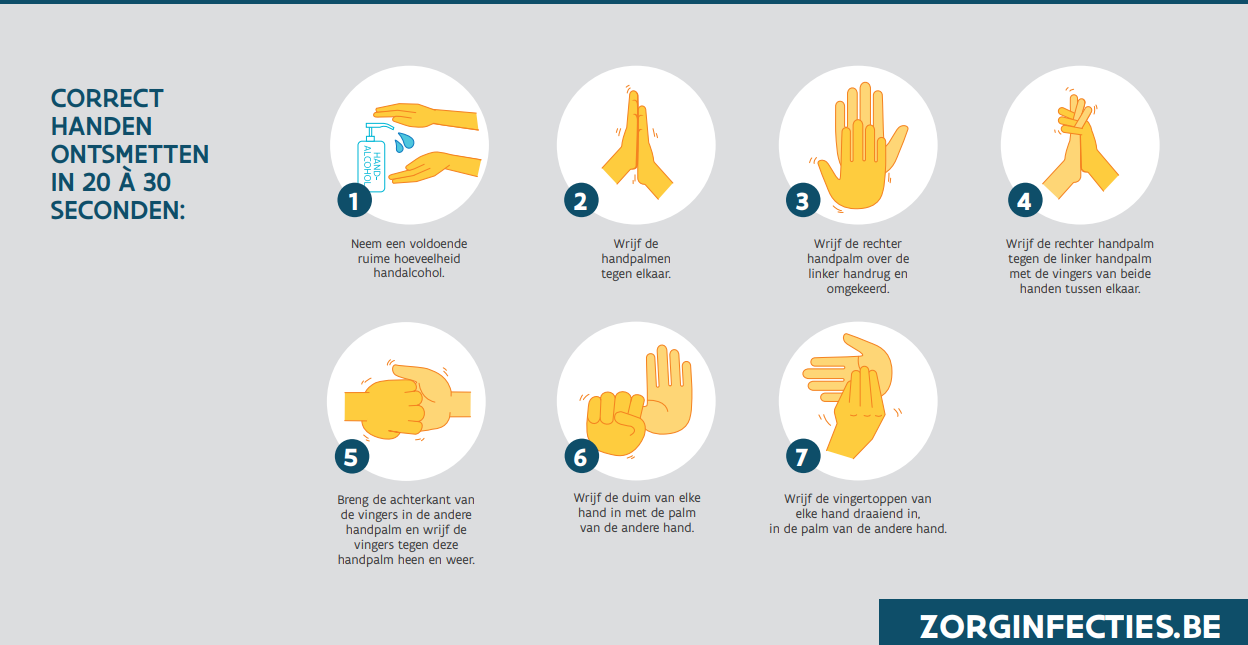 Je duwt 1x op de dispenser voor je hoeveelheid handalcohol. Mocht je niet genoeg hebben om de handen volledig te bedekken duw je nog 1x. Je wrijft de handpalmen over elkaar.Je wrijft de rechter handpalm over de linker handrug.Je doet hetzelfde, maar dan met de andere hand bovenaan.Je wrijft de rechter handpalm tegen de linker handpalm met de vingers van beide handen tegen elkaar. Je brengt de achterkant van de vingers in de andere handpalm en wrijft de vingers tegen deze handpalm heen en weer. Je wrijft de duim van elke hand in met de palm van de andere hand. Je doet hetzelfde met de andere hand.Je wrijft de vingertoppen van elke hand draaiend in de palm van de andere hand in.Afbakening Verdere afbakeningEvaluatiecriterium Ik handel volgens de richtlijnen/procedures in verband met algemene hygiëne (schoonmaken van omgeving/materialen, linnen, afvalverwerking/afvalverwijdering ...)Ik handel volgens de richtlijnen/procedures bij het schoonmaken van de omgeving/materiaal.Ik gebruik het juiste schoonmaakmiddel.Ik handel volgens de richtlijnen/procedures in verband met algemene hygiëne (schoonmaken van omgeving/materialen, linnen, afvalverwerking/afvalverwijdering ...)Ik handel volgens de richtlijnen/procedures bij het schoonmaken van de omgeving/materiaal.Ik maak eerst ‘droog’ schoon (afstoffen, stofzuigen, vegen) en daarna ‘nat’ (vochtig doekje, stomen, dweilen).Ik handel volgens de richtlijnen/procedures in verband met algemene hygiëne (schoonmaken van omgeving/materialen, linnen, afvalverwerking/afvalverwijdering ...)Ik handel volgens de richtlijnen/procedures bij het schoonmaken van de omgeving/materiaal.Ik maak schoon van ‘proper’ naar ‘vuil’ en van ‘hoog’ naar ‘laag’.Ik handel volgens de richtlijnen/procedures in verband met algemene hygiëne (schoonmaken van omgeving/materialen, linnen, afvalverwerking/afvalverwijdering ...)Ik handel volgens de richtlijnen/procedures bij het schoonmaken van de omgeving/materiaal.Ik verwijder de wegwerphandschoenen meteen na het schoonmaken.Ik handel volgens de richtlijnen/procedures in verband met algemene hygiëne (schoonmaken van omgeving/materialen, linnen, afvalverwerking/afvalverwijdering ...)Ik handel volgens de richtlijnen/procedures bij het schoonmaken van de omgeving/materiaal.Ik was de handen na het uitvoeren van de taak.Ik handel volgens de richtlijnen/procedures in verband met algemene hygiëne (schoonmaken van omgeving/materialen, linnen, afvalverwerking/afvalverwijdering ...)Ik handel volgens de richtlijnen/procedures bij het schoonmaken van de omgeving/materiaal....Ik handel volgens de richtlijnen/procedures in verband met algemene hygiëne (schoonmaken van omgeving/materialen, linnen, afvalverwerking/afvalverwijdering ...)Ik handel volgens de richtlijnen/procedures bij linnenzorg.Ik houd schone was gescheiden van vuile was.Ik handel volgens de richtlijnen/procedures in verband met algemene hygiëne (schoonmaken van omgeving/materialen, linnen, afvalverwerking/afvalverwijdering ...)Ik handel volgens de richtlijnen/procedures bij linnenzorg.Ik draag wegwerphandschoenen bij het manipuleren van mogelijk ‘besmette’ was.Ik handel volgens de richtlijnen/procedures in verband met algemene hygiëne (schoonmaken van omgeving/materialen, linnen, afvalverwerking/afvalverwijdering ...)Ik handel volgens de richtlijnen/procedures bij linnenzorg.Ik verzamel en verplaats vuile was in een afsluitbare wasmand of zak.Ik handel volgens de richtlijnen/procedures in verband met algemene hygiëne (schoonmaken van omgeving/materialen, linnen, afvalverwerking/afvalverwijdering ...)Ik handel volgens de richtlijnen/procedures bij linnenzorg.Ik leg geen vuil linnen op de grond.Ik handel volgens de richtlijnen/procedures bij linnenzorg.Het vuil linnen maakt geen contact met mijn schort of ik handel correct (schort vervangen, verder niet meer aanraken om besmetting te voorkomen …). Ik handel volgens de richtlijnen/procedures bij linnenzorg.Ik kies een gepast wasprogramma en handel volgens de wasvoorschriften.Ik handel volgens de richtlijnen/procedures bij linnenzorg.Ik was de handen voor het manipuleren van propere was.Ik handel volgens de richtlijnen/procedures bij linnenzorg....Ik handel volgens de richtlijnen/procedures bij afvalverwerking/afvalverwijderingIk verzamel glas en gevaarlijk afval zoals scherpe mesjes/voorwerpen apart.Ik handel volgens de richtlijnen/procedures bij afvalverwerking/afvalverwijderingIk verzamel etensresten direct na het gebruik van maaltijden in afsluitbare afvalbakken.Ik handel volgens de richtlijnen/procedures bij afvalverwerking/afvalverwijderingIk leeg afvalbakken meteen na de les en zorg voor een schone afvalbak.Ik handel volgens de richtlijnen/procedures bij afvalverwerking/afvalverwijderingIk druk geen lucht uit de volle afvalzak; ziekteverwekkers kunnen zich ook via de lucht verspreiden.Ik handel volgens de richtlijnen/procedures bij afvalverwerking/afvalverwijderingIk zorg dat afval en grondstoffen elkaar niet kruisen.Ik handel volgens de richtlijnen/procedures bij afvalverwerking/afvalverwijdering...AfbakeningEvaluatiecriterium Bijkomende infoIk gebruik persoonlijke beschermingsmiddelen op een correcte wijze en indien nodig om hygiënisch te werken Ik draag een propere schort in de keuken.Ik gebruik persoonlijke beschermingsmiddelen op een correcte wijze en indien nodig om hygiënisch te werken Ik dek wondjes af met een ondoorlaatbaar verband (en ik draag indien nodig handschoenen). Ik gebruik persoonlijke beschermingsmiddelen op een correcte wijze en indien nodig om hygiënisch te werken Bij symptomen van verkoudheid draag ik een mondmasker. Ik gebruik persoonlijke beschermingsmiddelen op een correcte wijze en indien nodig om hygiënisch te werken Ik pas de regels i.v.m. het dragen van PBM consequent toe. Ik gebruik persoonlijke beschermingsmiddelen op een correcte wijze en indien nodig om hygiënisch te werken …AfbakeningVerdere afbakeningEvaluatiecriteriumIk handel volgens de richtlijnen/procedures bij het bewaren, bereiden, serveren en afruimen van voedsel om voedselinfecties te voorkomen.Ik handel volgens de richtlijnen/procedures van voedselveiligheid bij het bewaren van voedsel. Ik plaats bereid voedsel dat nog niet geserveerd kan worden in de koeling.Ik handel volgens de richtlijnen/procedures bij het bewaren, bereiden, serveren en afruimen van voedsel om voedselinfecties te voorkomen.Ik handel volgens de richtlijnen/procedures van voedselveiligheid bij het bewaren van voedsel. Ik vries ontdooide producten niet opnieuw in.Ik handel volgens de richtlijnen/procedures bij het bewaren, bereiden, serveren en afruimen van voedsel om voedselinfecties te voorkomen.Ik handel volgens de richtlijnen/procedures van voedselveiligheid bij het bewaren van voedsel. Ik bewaar de voedingsmiddelen op de juiste temperatuur. Ik handel volgens de richtlijnen/procedures bij het bewaren, bereiden, serveren en afruimen van voedsel om voedselinfecties te voorkomen.Ik handel volgens de richtlijnen/procedures van voedselveiligheid bij het bewaren van voedsel. Ik bewaar vlees in de koelkast tot net voor het bakken. Ik handel volgens de richtlijnen/procedures bij het bewaren, bereiden, serveren en afruimen van voedsel om voedselinfecties te voorkomen.Ik handel volgens de richtlijnen/procedures van voedselveiligheid bij het bewaren van voedsel. Ik zet bereide producten in de koelkast gescheiden van andere en boven rauwe producten. Ik handel volgens de richtlijnen/procedures bij het bewaren, bereiden, serveren en afruimen van voedsel om voedselinfecties te voorkomen.Ik handel volgens de richtlijnen/procedures van voedselveiligheid bij het bewaren van voedsel. Ik herverpak voedingsresten, voorzie ze van uiterste verbruikersdatum en koel ze.Ik handel volgens de richtlijnen/procedures bij het bewaren, bereiden, serveren en afruimen van voedsel om voedselinfecties te voorkomen.Ik handel volgens de richtlijnen/procedures van voedselveiligheid bij het bewaren van voedsel. Ik etiketteer restjes/voedingsmiddelen volgens de criteria.Ik handel volgens de richtlijnen/procedures bij het bewaren, bereiden, serveren en afruimen van voedsel om voedselinfecties te voorkomen.Ik handel volgens de richtlijnen/procedures van voedselveiligheid bij het bewaren van voedsel.  ...Ik handel volgens de richtlijnen/procedures van voedselveiligheid bij het bereiden van voedsel.Ik houd de schone en vuile zones/producten strikt gescheiden.Ik handel volgens de richtlijnen/procedures van voedselveiligheid bij het bereiden van voedsel.Ik zorg voor een proper bereidingsoppervlak.Ik handel volgens de richtlijnen/procedures van voedselveiligheid bij het bereiden van voedsel.Ik hanteer enkel proper materiaal (of reinig deze indien nodig).Ik handel volgens de richtlijnen/procedures van voedselveiligheid bij het bereiden van voedsel.Ik hanteer het 'first in - first out' principe (FIFO) / 'First expired - first out'-prinicpe  (FEFO).Ik handel volgens de richtlijnen/procedures van voedselveiligheid bij het bereiden van voedsel.Ik reinig de voedingsmiddelen volgens de instructie.Ik handel volgens de richtlijnen/procedures van voedselveiligheid bij het bereiden van voedsel.Ik bereid een maaltijd/gerecht volgens de vooropgestelde bereidingswijzen.Ik handel volgens de richtlijnen/procedures van voedselveiligheid bij het bereiden van voedsel.Ik bewaak de temperaturen bij het bereiden van de maaltijd en houd rekening met koudeketen/warmteketen.Ik handel volgens de richtlijnen/procedures van voedselveiligheid bij het bereiden van voedsel.Ik proef niet met de vingers, maar éénmalig met schoon bestek.Ik handel volgens de richtlijnen/procedures van voedselveiligheid bij het bereiden van voedsel....Ik handel volgens de richtlijnen/procedures van voedselveiligheid bij het serveren van voedsel.Ik onderbreek de koudeketen niet tot aan moment van bedienen en verbruiken. Ik handel volgens de richtlijnen/procedures van voedselveiligheid bij het serveren van voedsel.Ik gebruik voorverwarmde borden (60° a 70°) bij warme maaltijden.Ik handel volgens de richtlijnen/procedures van voedselveiligheid bij het serveren van voedsel.Ik bewaak de temperaturen van warme maaltijden bij het serveren van de maaltijd.Ik handel volgens de richtlijnen/procedures van voedselveiligheid bij het serveren van voedsel....Ik handel volgens de richtlijnen/procedures van voedselveiligheid bij het afruimen van voedsel.Ik scheid vuile en propere zone.Ik handel volgens de richtlijnen/procedures van voedselveiligheid bij het afruimen van voedsel.Ik scheid vuile en propere vaat.Ik handel volgens de richtlijnen/procedures van voedselveiligheid bij het afruimen van voedsel.Ik controleer de temperatuur van het afwaswater.Ik handel volgens de richtlijnen/procedures van voedselveiligheid bij het afruimen van voedsel.Ik maak een onderscheid tussen droogdoek, werkdoek en handdoek.Ik handel volgens de richtlijnen/procedures van voedselveiligheid bij het afruimen van voedsel.Ik gebruik de spoelbak niet als handwasgelegenheid.Ik handel volgens de richtlijnen/procedures van voedselveiligheid bij het afruimen van voedsel.Ik voer de vaat uit volgens de richtlijnen.Ik handel volgens de richtlijnen/procedures van voedselveiligheid bij het afruimen van voedsel.Ik hang vaatdoeken en keukendoeken open.Ik handel volgens de richtlijnen/procedures van voedselveiligheid bij het afruimen van voedsel.Ik ruim gemorste voedingswaren onmiddellijk op.AfbakeningEvaluatiecriteriumEvaluatiecriteriumBijkomende infoIk handel i.f.v.. mijn veiligheid en voorkom risico’s.Ik verzamel de nodige informatie.Ik verzamel de nodige informatie.i.f.v. in de verschillende praktijklokalen, schoolmilieu en thuismilieuIk handel i.f.v.. mijn veiligheid en voorkom risico’s.Ik benoem de veiligheidsregels.Ik benoem de veiligheidsregels. .Ik handel i.f.v.. mijn veiligheid en voorkom risico’s.Ik licht de afspraken, veiligheidsvoorschriften, procedures en risicoanalyse toe.Ik licht de afspraken, veiligheidsvoorschriften, procedures en risicoanalyse toe.Ik handel i.f.v.. mijn veiligheid en voorkom risico’s.Ik pas de afspraken en veiligheidsvoorschriften toe.Ik pas de afspraken en veiligheidsvoorschriften toe.Ik handel i.f.v.. mijn veiligheid en voorkom risico’s.Ik voer mijn opdracht uit volgens de richtlijnen en procedures.Ik voer mijn opdracht uit volgens de richtlijnen en procedures.Ik handel i.f.v.. mijn veiligheid en voorkom risico’s.Ik neem preventieve maatregelen om mogelijke risico’s te beperken.Ik neem preventieve maatregelen om mogelijke risico’s te beperken.Ik handel i.f.v.. de veiligheid van anderen en voorkom risico’s.Ik verzamel de nodige informatie.Ik verzamel de nodige informatie.Ik handel i.f.v.. de veiligheid van anderen en voorkom risico’s.Ik maak afspraken indien nodig.Ik maak afspraken indien nodig.Ik handel i.f.v.. de veiligheid van anderen en voorkom risico’s.Ik informeer de ander indien nodig.Ik informeer de ander indien nodig.Ik handel i.f.v.. de veiligheid van anderen en voorkom risico’s.Ik licht de veiligheidsvoorschriften, procedures, risicoanalyse toe.Ik licht de veiligheidsvoorschriften, procedures, risicoanalyse toe.Ik handel i.f.v.. de veiligheid van anderen en voorkom risico’s.Ik pas de afspraken, veiligheidsvoorschriften, procedures toe.Ik pas de afspraken, veiligheidsvoorschriften, procedures toe.Ik handel i.f.v.. de veiligheid van anderen en voorkom risico’s.Ik neem preventieve maatregelen om mogelijke risico’s te beperken. Ik neem preventieve maatregelen om mogelijke risico’s te beperken. Ik handel i.f.v.. de veiligheid van anderen en voorkom risico’s.……Ik zorg voor een veilige omgeving en handel volgens afspraken. Ik benoem de afspraken omtrent de omgeving (risicoanalyse, veiligheidsfiche enz.) of informeer mij hierover.  Ik zorg voor een veilige omgeving en handel volgens afspraken. Ik handel volgens de afspraken omtrent de omgeving (risicoanalyse, veiligheidsfiches enz.) Ik zorg voor een veilige omgeving en handel volgens afspraken. Ik neem preventieve maatregelen om de risico’s in de omgeving zoveel mogelijk te beperken.  Hier kan je afhankelijk van de opdracht specifiëren:Geen losliggende materialenVoldoende verlichtingVoldoende verluchten… Hier kan je afhankelijk van de opdracht specifiëren:Geen losliggende materialenVoldoende verlichtingVoldoende verluchten…Ik zorg voor een veilige omgeving en handel volgens afspraken. Ik voer de nazorg uit Ik onderhoud/reinig gebruikte materialen volgens de richtlijnen en procedures. Ik onderhoud/reinig gebruikte materialen volgens de richtlijnen en procedures. Ik zorg voor een veilige omgeving en handel volgens afspraken. Ik voer de nazorg uit Ik berg materialen netjes op. Ik berg materialen netjes op. Ik zorg voor een veilige omgeving en handel volgens afspraken. Ik voer de nazorg uit Ik ruim de werkpost op volgens richtlijnen. Ik ruim de werkpost op volgens richtlijnen. Ik zorg voor een veilige omgeving en handel volgens afspraken. Ik voer de nazorg uit ……Ik gebruik materialen zoals producten, machines, hulpmiddelen,… en gebruik CBM en PBM op de juiste manier zodat ik gevaren beperk. Ik verken de CBM en PBM.Ik gebruik materialen zoals producten, machines, hulpmiddelen,… en gebruik CBM en PBM op de juiste manier zodat ik gevaren beperk. Ik werk veilig met materialen en pas de veiligheidsregels toe .Ik gebruik materialen zoals producten, machines, hulpmiddelen,… en gebruik CBM en PBM op de juiste manier zodat ik gevaren beperk. Ik licht de afspraken met betrekking tot het gebruik van materialen toe (bv. beschermingsmateriaal, veiligheidsfiche,…) of informeer me hierover.Ik gebruik materialen zoals producten, machines, hulpmiddelen,… en gebruik CBM en PBM op de juiste manier zodat ik gevaren beperk. Ik handel volgens de afspraken met betrekking tot het gebruik van materialen (bv. beschermingsmateriaal, veiligheidsfiche,…).Ik gebruik materialen zoals producten, machines, hulpmiddelen,… en gebruik CBM en PBM op de juiste manier zodat ik gevaren beperk. Ik lees de instructiefiche/gebruiksaanwijzing van materialen vooraleer deze te gebruiken.Ik gebruik materialen zoals producten, machines, hulpmiddelen,… en gebruik CBM en PBM op de juiste manier zodat ik gevaren beperk. Ik voer de nazorg uit.Ik onderhoud/reinig gebruikte materialen volgens de richtlijnen en procedures. Ik onderhoud/reinig gebruikte materialen volgens de richtlijnen en procedures. Ik gebruik materialen zoals producten, machines, hulpmiddelen,… en gebruik CBM en PBM op de juiste manier zodat ik gevaren beperk. Ik voer de nazorg uit.Ik berg materialen netjes op. Ik berg materialen netjes op. Ik gebruik materialen zoals producten, machines, hulpmiddelen,… en gebruik CBM en PBM op de juiste manier zodat ik gevaren beperk. … … …Afbakening Evaluatiecriterium  Evaluatiecriterium  Bijkomende info Bijkomende info Ik ga milieubewust om met afval.Ik voorkom afval.Ik voorkom afval. Hier kan je nog verder specifiëren:Ik gebruik navulverpakkingenIk werk met een boodschappenlijstje en houd me eraan. Ik gebruik een herbruikbare drinkbus.….. Hier kan je nog verder specifiëren:Ik gebruik navulverpakkingenIk werk met een boodschappenlijstje en houd me eraan. Ik gebruik een herbruikbare drinkbus.…..Ik ga milieubewust om met afval.Ik bekijk/onderzoek de milieu-impact van de aankopen.Ik bekijk/onderzoek de milieu-impact van de aankopen.Ik ga milieubewust om met afval. Ik verwerk voedselresten; ik vermijd verspilling. Ik verwerk voedselresten; ik vermijd verspilling.Ik ga milieubewust om met afval.Ik recycleer materiaal (upcycling en recycling).Ik recycleer materiaal (upcycling en recycling).Ik ga milieubewust om met afval.Ik vermijd het gebruik van wegwerpmateriaal.Ik vermijd het gebruik van wegwerpmateriaal.Ik gebruik herbruikbaar verpakkingsmateriaal Ik gebruik glazen flessen ipv petflessenIk vermijd het gebruik van aluminiumfolie…Ik gebruik herbruikbaar verpakkingsmateriaal Ik gebruik glazen flessen ipv petflessenIk vermijd het gebruik van aluminiumfolie…Ik ga milieubewust om met afval.……Ik sorteer afval volgens de geldende richtlijnen ( a.d.h.v. sorteergidsen/posters/…).Ik sorteer afval volgens de geldende richtlijnen (a.d.h.v.. sorteergidsen/ posters/…).Ik sorteer afval volgens de geldende richtlijnen (a.d.h.v.. sorteergidsen/ posters/…).Ik verwijder afval volgens de geldende richtlijnen in de school, op uitstap,...Ik verwijder afval in de school, op uitstap,… volgens de geldende richtlijnen.Ik verwijder afval in de school, op uitstap,… volgens de geldende richtlijnen.Ik let op het verbruik van water, gas en elektriciteit. Ik volg adviezen en richtlijnen om duurzaam om te gaan met gas, elektriciteit en water.Ik volg adviezen en richtlijnen om duurzaam om te gaan met gas, elektriciteit en water.Ik ga zuinig om met energie.Ik kies voor energiezuinige apparaten.Ik kies voor energiezuinige apparaten.Ik ga zuinig om met energie.Ik voorkom sluipgebruik Ik voorkom sluipgebruik  Hier kan je nog verder specifiëren:Ik verwijder laders uit het stopcontactIk laat elektrische apparaten niet op stand-buy staan. Hier kan je nog verder specifiëren:Ik verwijder laders uit het stopcontactIk laat elektrische apparaten niet op stand-buy staan.Ik ga zuinig om met energie.Ik verwarm niet meer dan nodig.Ik verwarm niet meer dan nodig.Ik ga zuinig om met energie.Ik gebruik een eco-programma indien mogelijk.Ik gebruik een eco-programma indien mogelijk.Ik ga zuinig om met energie.Ik was op een lagere temperatuur.   Ik was op een lagere temperatuur.   Ik ga zuinig om met energie.Ik laat koelkast/diepvriezer niet onnodig open staan.Ik laat koelkast/diepvriezer niet onnodig open staan.Ik ga zuinig om met energie.Ik gebruik niet meer water dan nodig.Ik gebruik niet meer water dan nodig.Ik ga zuinig om met energie.Ik hergebruik water indien mogelijk. Ik hergebruik water indien mogelijk. Ik ga zuinig om met energie.……Ik handel prijsbewust en duurzaam Ik handel prijsbewust en duurzaam Ik gebruik in de keuken vooral seizoensgebonden fruit en groenten.  Ik gebruik in de keuken vooral seizoensgebonden fruit en groenten.  Ik handel prijsbewust en duurzaam Ik handel prijsbewust en duurzaam Ik kies voor producten met kleine ecologische voetafdruk.Ik kies voor producten met kleine ecologische voetafdruk.Ik handel prijsbewust en duurzaam Ik handel prijsbewust en duurzaam Ik koop bij voorkeur biologische producten die lokaal gekweekt zijn.   Ik koop bij voorkeur biologische producten die lokaal gekweekt zijn.   Ik handel prijsbewust en duurzaam Ik handel prijsbewust en duurzaam Ik eet niet alle dagen vlees en kies geregeld voor vis of plantaardige producten.Ik eet niet alle dagen vlees en kies geregeld voor vis of plantaardige producten.Ik handel prijsbewust en duurzaam Ik handel prijsbewust en duurzaam Ik bekijk/onderzoek de milieu-impact van de aankopen.Ik bekijk/onderzoek de milieu-impact van de aankopen.Ik handel prijsbewust en duurzaam Ik handel prijsbewust en duurzaam Ik vermijd het gebruik van plastic.Ik vermijd het gebruik van plastic.Ik neem bij het boodschappen doen een boodschappentas mee.Ik gebruik een herbruikbaar groentezakje.Ik handel prijsbewust en duurzaam Ik handel prijsbewust en duurzaam Ik vergelijk prijzen, en laat me niet misleiden door - reclame en allerlei labels.Ik vergelijk prijzen, en laat me niet misleiden door - reclame en allerlei labels.Ik handel prijsbewust en duurzaam Ik handel prijsbewust en duurzaam ……AfbakeningEvaluatiecriteriumBijkomende infoIk neem een correcte houding aan bij het staan. (bron: Gezond Leven)Ik verdeel mijn gewicht over beide benen en voeten. Criteria die je als leraar moeilijk kan nagaan, kan je via zelf- of peerevaluatie aan bod laten komen.Ik neem een correcte houding aan bij het staan. (bron: Gezond Leven)Ik plaats mijn voeten op gelijke lijn als de schouders.Criteria die je als leraar moeilijk kan nagaan, kan je via zelf- of peerevaluatie aan bod laten komen.Ik neem een correcte houding aan bij het staan. (bron: Gezond Leven)Ik buig lichtjes door mijn knieën.Criteria die je als leraar moeilijk kan nagaan, kan je via zelf- of peerevaluatie aan bod laten komen.Ik neem een correcte houding aan bij het staan. (bron: Gezond Leven)Ik sta rechtop: mijn hoofd, nek en wervelkolom vormen 1 lijn.Criteria die je als leraar moeilijk kan nagaan, kan je via zelf- of peerevaluatie aan bod laten komen.Ik neem een correcte houding aan bij het staan. (bron: Gezond Leven)Ik houd mijn schouderbladeren naar achter.Criteria die je als leraar moeilijk kan nagaan, kan je via zelf- of peerevaluatie aan bod laten komen.Ik neem een correcte houding aan bij het staan. (bron: Gezond Leven)Ik kantel mijn bekken en vermijd zo een holte in de onderrug.Criteria die je als leraar moeilijk kan nagaan, kan je via zelf- of peerevaluatie aan bod laten komen.Ik neem een correcte houding aan bij het staan. (bron: Gezond Leven)Ik span mijn buikspieren licht aan en let erop dat mijn ademhaling normaal blijft. Criteria die je als leraar moeilijk kan nagaan, kan je via zelf- of peerevaluatie aan bod laten komen.Ik neem een correcte houding aan bij het staan. (bron: Gezond Leven)Ik las om de ... minuten een bewegingsmoment in. Hier kan je afhankelijk van de context en opdracht gaan variëren.Ik neem een correcte houding aan bij het zitten.(bron: Gezond Leven)Ik pas de hoogte van mijn stoel aan mijn lichaam aan.Criteria die je zelf moeilijk kan nagaan, kan je via zelf- of peerevaluatie aan bod laten komen.Je kan hier nog bijkomende criteria toevoegen in verband met bureauhouding, beeldschermwerk enz.Ik neem een correcte houding aan bij het zitten.(bron: Gezond Leven)Mijn beide voeten staan volledig op de grond, mijn knieën lager dan de heupen.Criteria die je zelf moeilijk kan nagaan, kan je via zelf- of peerevaluatie aan bod laten komen.Je kan hier nog bijkomende criteria toevoegen in verband met bureauhouding, beeldschermwerk enz.Ik neem een correcte houding aan bij het zitten.(bron: Gezond Leven)Ik bewaak dat er ruimte (bv. tussen de 5 a 10 cm) is tussen de knieholte en de stoel. Criteria die je zelf moeilijk kan nagaan, kan je via zelf- of peerevaluatie aan bod laten komen.Je kan hier nog bijkomende criteria toevoegen in verband met bureauhouding, beeldschermwerk enz.Ik neem een correcte houding aan bij het zitten.(bron: Gezond Leven)Ik bewaak dat de lage rugsteun van de stoel, net boven de broeksriem komt.Criteria die je zelf moeilijk kan nagaan, kan je via zelf- of peerevaluatie aan bod laten komen.Je kan hier nog bijkomende criteria toevoegen in verband met bureauhouding, beeldschermwerk enz.Ik neem een correcte houding aan bij het zitten.(bron: Gezond Leven)Ik steun met mijn schouders tegen de rugleuning en leun lichtjes achterover.Je kan hier nog bijkomende criteria toevoegen ivm bureauhouding, beeldschermwerk enz. Ik gebruik de gepaste hulpmiddelen volgens de juiste richtlijnen.Zie instructie van het hulpmiddel.Een voorbeeld: Hulpmiddelen om met minder moeite zelfstandig te koken - Vilans HulpmiddelenwijzerIk hef en til rug sparend.Ik vermijd om een te zware last te tillen: ik loop 2 keer met een lichte last in plaats van 1 keer met een zware last ik gebruik een hulpmiddel ofik vraag hulp…...Criteria die je zelf moeilijk kan nagaan, kan je via zelf- of peerevaluatie aan bod laten komen.Je kan voor het heffen en tillen ook gebruik maken van een checklist op basis van deze criteria. Ik hef en til rug sparend.Ik zorg voor een goede uitgangshouding: voeten uit elkaar en plat op de grond, tenen naar voor gericht, rechte rug ...Criteria die je zelf moeilijk kan nagaan, kan je via zelf- of peerevaluatie aan bod laten komen.Je kan voor het heffen en tillen ook gebruik maken van een checklist op basis van deze criteria. Ik hef en til rug sparend.Ik buig door de knieën om iets op te tillen.Criteria die je zelf moeilijk kan nagaan, kan je via zelf- of peerevaluatie aan bod laten komen.Je kan voor het heffen en tillen ook gebruik maken van een checklist op basis van deze criteria. Ik hef en til rug sparend.Ik span de buikspieren aan, kantel mijn bekken en houd de rug recht tijdens het tillen.Criteria die je zelf moeilijk kan nagaan, kan je via zelf- of peerevaluatie aan bod laten komen.Je kan voor het heffen en tillen ook gebruik maken van een checklist op basis van deze criteria. Ik hef en til rug sparend.Ik neem het voorwerp onderaan vast, met beide handen.Criteria die je zelf moeilijk kan nagaan, kan je via zelf- of peerevaluatie aan bod laten komen.Je kan voor het heffen en tillen ook gebruik maken van een checklist op basis van deze criteria. Ik hef en til rug sparend.Ik houd de tillast zo dicht mogelijk tegen mijn lichaam.Criteria die je zelf moeilijk kan nagaan, kan je via zelf- of peerevaluatie aan bod laten komen.Je kan voor het heffen en tillen ook gebruik maken van een checklist op basis van deze criteria. Ik hef en til rug sparend.Ik vermijd draaibewegingen met de rug tijdens het tillen en draai door de voeten te verplaatsen.Criteria die je zelf moeilijk kan nagaan, kan je via zelf- of peerevaluatie aan bod laten komen.Je kan voor het heffen en tillen ook gebruik maken van een checklist op basis van deze criteria. Ik hef en til rug sparend.Ik gebruik steunpunten bij het tillen.Criteria die je zelf moeilijk kan nagaan, kan je via zelf- of peerevaluatie aan bod laten komen.Je kan voor het heffen en tillen ook gebruik maken van een checklist op basis van deze criteria. Ik richt mijn werkpost ergonomisch in.Ik richt de werkpost in op werkhoogte.Criteria die je zelf moeilijk kan nagaan, kan je via zelf- of peerevaluatie aan bod laten komen.Ik richt mijn werkpost ergonomisch in.Ik sorteer en verwijder overbodig materiaal van de werkplek.Criteria die je zelf moeilijk kan nagaan, kan je via zelf- of peerevaluatie aan bod laten komen.Ik richt mijn werkpost ergonomisch in.Ik verzamel al het benodigd materiaal.Criteria die je zelf moeilijk kan nagaan, kan je via zelf- of peerevaluatie aan bod laten komen.Ik richt mijn werkpost ergonomisch in.Ik schik het materiaal op de juiste plaats: een vaste plaats voor alles.Criteria die je zelf moeilijk kan nagaan, kan je via zelf- of peerevaluatie aan bod laten komen.Ik richt mijn werkpost ergonomisch in.Ik zet het materiaal dat ik het meest nodig heb, binnen handbereik.Criteria die je zelf moeilijk kan nagaan, kan je via zelf- of peerevaluatie aan bod laten komen.Ik richt mijn werkpost ergonomisch in.Ik zet materiaal dat ik weinig of niet nodig heb, verder weg.Criteria die je zelf moeilijk kan nagaan, kan je via zelf- of peerevaluatie aan bod laten komen.Ik richt mijn werkpost ergonomisch in.Ik houd het midden vrij als werkruimte. Criteria die je zelf moeilijk kan nagaan, kan je via zelf- of peerevaluatie aan bod laten komen.Ik volg de richtlijnen voor voldoende bewegen op. Ik volg de richtlijnen van de bewegingsdriehoek op en beweeg voldoende.Criteria die je zelf moeilijk kan nagaan, kan je via zelf- aan bod laten komen.Je kan de leerlingen een beweegtest laten doen zoals die op ‘Gezond Leven’. 